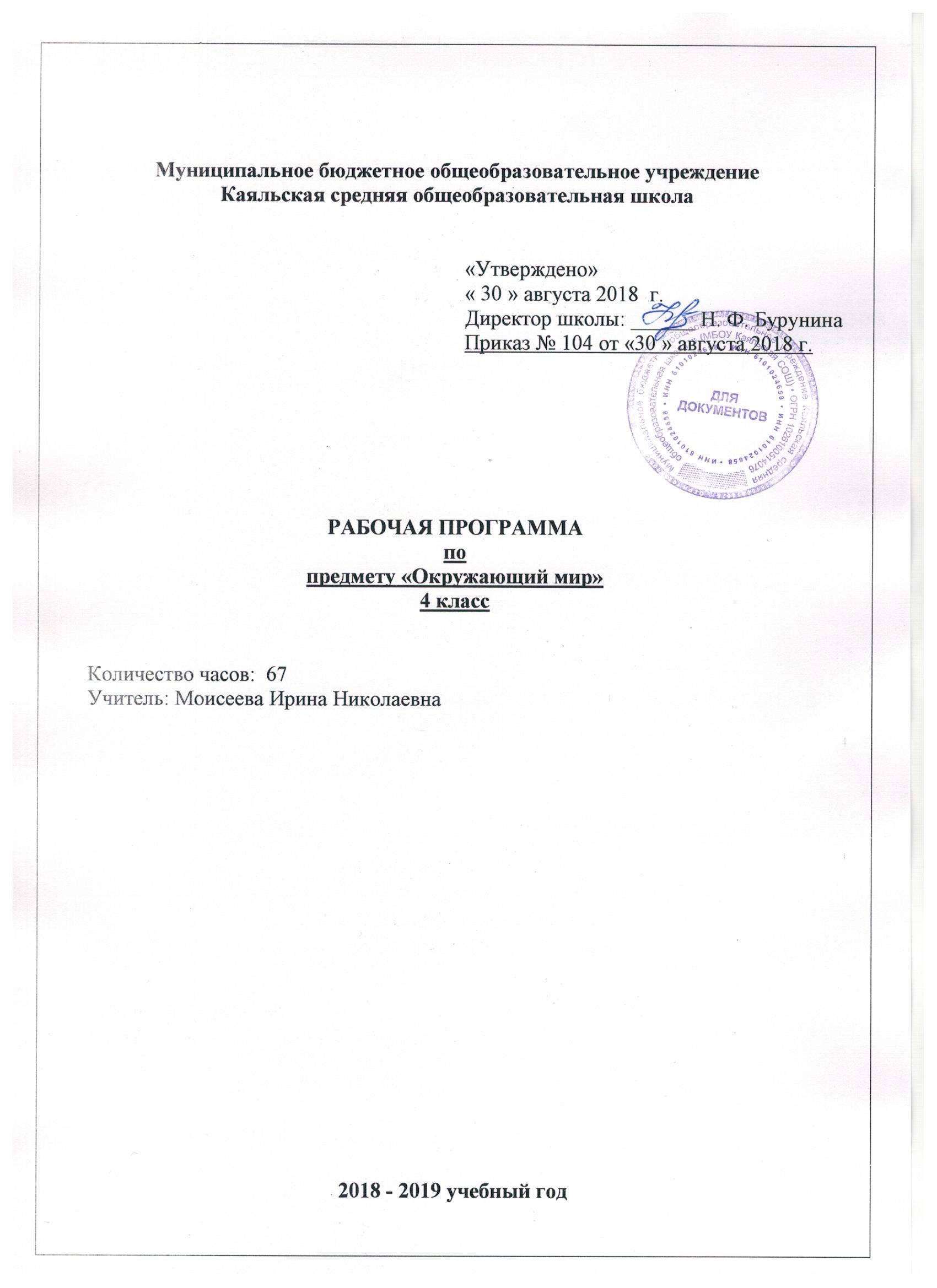 Пояснительная запискаРабочая программа написана на основе Федерального образовательного стандарта начального общего образования, Примерной программы начального образования, авторской программы И. В. Потапова, Г. Г. Ивченковой, Е. В. Саплиной,  А. И. Саплина  «Окружающий мир» (УМК «Планета Знаний»).Программа ориентирована на достижение целей, определённых в Федеральном государственном стандарте начального общего образования.         Преподавание предмета в 2018 – 2019 учебном году ведётся в соответствии со следующими нормативными и распорядительными документами:Федеральный закон от 29.12.2012 №273-ФЗ «Об образовании в Российской Федерации»Устав Муниципального бюджетного общеобразовательного учреждения Каяльской средней общеобразовательной школы.Образовательной программы начального общего образования Муниципального бюджетного общеобразовательного учреждения Каяльской средней общеобразовательной школы 2018-2019 уч.г.Положение о рабочей программе учителя МБОУ Каяльской СОШ.Учебный план МБОУ Каяльской СОШ на 2018-2019 учебный год.Календарный учебный график МБОУ Каяльской СОШ на 2018-2019 учебный год.          Цель изучения курса: формирование знаний о природе, человеке и обществе, осознание характера взаимодействий между ними и на этой основе воспитание правильного отношения к окружающему миру, формирование целостной картины мира.Задачи курса:систематизация имеющихся у детей представлений об окружающем мире;формирование элементарных знаний о природе, человеке и обществе в их взаимодействии;знакомство с методами изучения окружающего мира (наблюдение, эксперимент, моделирование, измерение и др.);социализация ребёнка;развитие познавательных процессов (ощущение, восприятие, осмысление, запоминание, обобщение и др.);воспитание внимательности, наблюдательности и любознательности;формирование самостоятельной познавательной деятельности;развитие мышления, воображения и творческих способностей;формирование информационной грамотности (ориентировка в информационном пространстве, отбор необходимой информации, её систематизация и др.);формирование умений сравнивать объекты, выявлять их сходства и различия, существенные признаки, классифицировать, устанавливать взаимосвязи и причинно-следственные связи, выявлять последовательность процессов и прогнозировать их;формирование умений работать в больших и малых группах (парах постоянного и сменного состава);формирование рефлексии (принятие плана предстоящего обучения, осознание своего продвижения в овладении знаниями и умениями, наличия пробелов в знаниях и умениях); формирование основ экологической культуры;патриотическое и духовно-нравственное воспитание учащихся.Кроме обще дидактических в преподавании окружающего мира используются специфические предметные принципы: краеведческий;сезонный;экологический.Виды деятельности учащихся в процессе ознакомления с окружающим миром:Наблюдение. Это основной вид деятельности на уроках окружающего мира. На первом этапе используются в основном  общеклассные кратковременные эпизодические наблюдения. Постепенно они становятся более длительными и систематическими. На смену общеклассным наблюдениям приходят групповые и индивидуальные. Однако в дальнейшем процессе обучения различные виды наблюдений комбинируются друг с другом.Опыт. Для ознакомления с окружающим миром используются различные по протяженности опыты. Кратковременные опыты занимают урок или часть урока. Длительные опыты могут занимать несколько дней. Главный принцип использования этого вида деятельности – дать детям инструментарий для познания, сформировать представление о способности познавать окружающий мир опытным путем.Эксперимент. При проведении эксперимента выдвигается гипотеза, проводится ее проверка, отбор информации, соответствующего изучаемому объекту или явлению. Учащиеся проводят наблюдения за явлениями, происходящими во время проведения эксперимента, учатся делать выводы. Экспериментирование организуется с самыми разнообразными объектами: жидкостями, газами, твёрдыми телами, растениями и животными.Практические работы. Учащиеся работают с картами, планами, приборами и моделями, объектами живой и неживой природы, рисунками, таблицами, схемами и диаграммами, а также графические практические работы.Игры. Использование ролевых и дидактических игр определяется преобладанием при переходе от дошкольного периода игровой ведущей деятельности, которая постепенно, по мере формирования познавательных интересов, заменяется практико-ориентированной деятельностью. В вариативной части курса, обеспечивающей дифференцированный подход к изучению материала предполагаются такие виды работ, как творческая работа, интеллектуальный марафон, проектная деятельность. Они предполагают наличие определённого уровня развития воображения и нестандартного мышления у учащихся, владение на доступном уровне методами исследования.Основная форма организации учебной деятельности учащихся – урок. Для ознакомления учащихся с объектами и явлениями окружающего мира проводятся следующие типы уроков: уроки - практические занятия, уроки-экскурсии, уроки с демонстрацией объектов или их изображений.  Уроки - практические занятия связаны с организацией работ учащихся с объектами природы. На этих уроках дети наблюдают, описывают, сравнивают различные предметы, проводят элементарные опыты по определению свойств некоторых из них. Ученики получают разные или одинаковые для всех задания и выполняют их под руководством учителя.	Уроки - экскурсии посвящены наблюдениям за природной и социальной средой. Основная цель экскурсии — формирование у младших школьников представлений о предметах и явлениях окружающего мира в реальной обстановке. Эти представления используются на последующих уроках как основа для формирования конкретных знаний и практических умений.            Уроки с демонстрацией объектов или их изображений проводятся тогда, когда педагог не имеет возможности организовать индивидуальную работу школьников из-за сложности изучаемых объектов, или руководствуясь техникой безопасности. Демонстрация изображений объектов проводится также в связи с недоступностью их для непосредственных наблюдений в реальной обстановке или в классе.	На основе реализуемых межпредметных связей в курсе «Окружающий мир» учащиеся усваивают общие способы деятельности, применимые как в рамках образовательного процесса, так и при решении проблем, возникающих в реальных жизненных ситуациях: умения организовать свою деятельность, определив её цели и задачи; взаимодействовать в группе в процессе этой деятельности; оценивать достигнутые результаты. В курсе формируются также исследовательские, коммуникативные и информационные умения. Так, ведение дневника наблюдений является частью долгосрочного исследовательского  проекта по наблюдению за сезонными изменениями в природе, в ходе которого учащиеся обучаются использованию различных методов и приемов исследования, учатся делать наблюдать, анализировать, сравнивать и обобщать информацию. В конце года учащиеся на основе наблюдений подготавливают обобщение своих исследований.Кроме обязательного домашнего задания репродуктивного характера, направленного на закрепление новых знаний, используются  дополнительные задания творческого или исследовательского характера: пронаблюдать, подготовить сообщение, подумать и сделать вывод, сравнить, изготовить прибор для опыта и т.п. Эти домашние задания ориентированы на детей с высокой познавательной мотивацией, их выполнение должно быть добровольно и соответствовать возможностям учащихся. Программа обеспечена следующим учебно-методическим комплектом.Г. Г. Ивченкова, И. В. Потапов. Окружающий мир. 4 класс. Учебник. Часть 1. – М.: АСТ, Астрель - 2014 г.И. В. Потапов, Е. В. Саплина, А. И. Саплин. Окружающий мир. 3 класс. Учебник. Часть 2. – М.: АСТ, Астрель - 2014 г.Место учебного курса в учебном планеВ соответствии с Образовательной программой школы на изучение предмета «Окружающий мир» в 4 классе отводится 68 часов в год, 2 часа в неделю.На 2018-19 учебный год в соответствии с годовым календарным учебным графиком отводится 67 часа (1 час – праздничный день: 01.05).2.Планируемые результаты освоения программыпо курсу «Окружающий мир» к концу 4 классаЛичностныеУ обучающихся будут сформированы:положительное отношение и интерес к изучению природы, человека, истории своей страны;способность к самооценке;осознание себя как гражданина России, чувства патриотизма, гордости за историю и культуру своей страны, ответственности за общее благополучие;знание основных правил поведения в природе и обществе и ориентация на их выполнение;понимание необходимости здорового образа жизни, соблюдение правил безопасного поведения в природе и обществе;чувство прекрасного на основе знакомства с природой и культурой родного края;понимание значения семьи в жизни человека и необходимости взаимопомощи в семье;умение оценивать трудность предлагаемого задания;адекватная самооценка;чувство ответственности за выполнение своей части работы при работе в группе;установка на здоровый образ жизни и её реализация в  своём поведении;осознанные устойчивые эстетические предпочтения в  мире природы;осознанное положительное отношение к культурным  ценностям;основы экологической культуры;уважительное отношение к созидательной деятельности человека на благо семьи, школы, страны;целостное представление о природе и обществе как компонентах единого мира.ПредметныеЧеловек и природаОбучающиеся научатся:проводить самостоятельно наблюдения в природе и элементарные опыты, используя простейшие приборы; фиксировать результаты;давать характеристику погоды (облачность, осадки, температура воздуха, направление ветра) по результатам наблюдений за неделю и за месяц;различать план местности и географическую карту;читать план с помощью условных знаков;различать формы поверхности суши (равнины, горы, холмы, овраги), объяснять, как Солнце, вода и ветер изменяют поверхность суши, как изменяется поверхность  суши в результате деятельности человека;показывать на карте и глобусе материки и океаны, горы,равнины, моря, крупные реки, границы России, некоторые города России;приводить примеры полезных ископаемых и доказыватьнеобходимость их бережного использования;объяснять, что такое природное сообщество, приводитьпримеры признаков приспособленности организмов к условиям жизни в сообществах, некоторых взаимосвязеймежду обитателями природных сообществ, использования природных сообществ и мероприятий по их охране;характеризовать особенности природы своего края: формы поверхности, важнейшие полезные ископаемые, водоёмы, почву, природные и искусственные сообщества;рассказывать об использовании природы своего края и её охране;устанавливать связи между объектами и явлениями природы (в неживой природе, между неживой и живой природой, в живой природе, между природой и человеком);рассказывать о форме Земли, её движении вокруг оси и  Солнца, об изображении Земли на карте полушарий;объяснять, что такое природные зоны, характеризоватьособенности природы и хозяйственной деятельности человека в основных природных зонах России, особенности природоохранных мероприятий в каждой природной  зоне;выполнять правила поведения в природе.Обучающиеся получат возможность научиться:рассказывать о грозных явлениях природы, объяснять  зависимость погоды от ветра;предсказывать погоду по местным признакам;характеризовать основные виды почв;характеризовать распределение воды и суши на Земле;объяснять, что такое экосистема, круговорот веществ в природе, экологическая пирамида, защитная окраска  животных;приводить примеры приспособленности растений природных сообществ к совместной жизни;объяснять причины смены времён года;применять масштаб при чтении плана и карты;отмечать на контурной карте горы, моря, реки, города и другие географические объекты;объяснять некоторые взаимосвязи в природе, между природой и человеком;давать оценку влиянию деятельности человека на природу;определять причины положительных и отрицательных  изменений в природе в результате хозяйственной деятельности человека и его поведения;делать элементарные прогнозы возможных последствий  воздействия человека на природу;участвовать в мероприятиях по охране природы.Человек и обществоОбучающиеся научатся:различать государственную символику Российской Федерации (герб, флаг, гимн); показывать на карте границы Российской Федерации;различать права и обязанности гражданина, ребёнка;описывать достопримечательности столицы и родного края; показывать их на карте;описывать основные этапы развития государства (Древняя Русь, Московское царство, Российская империя, Российское государство);называть ключевые даты и описывать события каждого этапа истории (IX в.  — образование государства у восточных славян; 988 г. — крещение Руси; 1380 г. — Куликовская битва; 1613 г. — изгнание иностранных захватчиков из Москвы, начало новой династии Романовых; 1703 г. —  основание Санкт-Петербурга; XVIII в. —создание русской армии и флота, новая система летоисчисления; 1755 г. — открытие Московского университета; 1812 г. — изгнание Наполеона из Москвы; 1861 г. — отмена крепостного права; февраль 1917 г. — падение династии Романовых; октябрь 1917 г. — революция;1922 г. — образование СССР; 1941–1945 гг. — Великая Отечественная война; апрель 1961 г. — полёт в космос Гагарина; 1991 г. — распад СССР и провозглашение Российской Федерации суверенным государством);соотносить исторические события с датами, конкретную дату с веком; соотносить дату исторического события с «лентой времени»;находить на карте места важнейших исторических событий российской истории;рассказывать о ключевых событиях истории государства;рассказывать об основных событиях истории своего края.Обучающиеся получат возможность научиться:описывать государственное устройство Российской Федерации, основной положения Конституции;сопоставлять имена исторических личностей с основными этапами развития государства (князь Владимир, Александр Невский, Дмитрий Донской, Иван III, Иван IV,  Кузьма Минин и Дмитрий Пожарский, царь Алексей  Михайлович, император Пётр I, Екатерина II, А.В. Суворов, Ф.Ф. Ушаков, М.В. Ломоносов, М.И. Кутузов, Александр II, Николай II,  В.И. Ленин, И.В. Сталин, маршал Г.К. Жуков, действующий президент РФ);характеризовать основные научные и культурные достижения своей страны;описывать культурные достопримечательности своего края.Метапредметные результаты:РегулятивныеОбучающиеся научатся:принимать и сохранять цель познавательной деятельности; планировать свои действия  в соответствии с поставленной целью; осуществлять пошаговый и итоговый контроль;осознавать свое продвижение в овладении знаниями и  умениями.Обучающиеся могут научиться:самостоятельно планировать  свои действия в соответствии с поставленной целью; самостоятельно адекватно оценивать правильность выполнения задания и вносить необходимые коррективы.ПознавательныеОбучающиеся научатся:находить необходимую информацию в учебнике и справочной литературе;понимать информацию, представленную в виде текста, схемы, таблицы, диаграммы, плана, карты; использовать готовые модели (глобус, карта) для объяснения природных явлений; осуществлять анализ (описание) объектов природы с выделением существенных и несущественных признаков; устанавливать причинно-следственные связи изменений в природе; обобщать результаты наблюдений за погодой, неживой и живой природой, делать выводы;выделять существенную информацию из учебных и научно-популярных текстов;устанавливать причинно-следственные связи между историческими событиями и их последствиями (под руководством учителя);сравнивать исторические события, делать обобщения.Обучающиеся могут научиться:осуществлять поиск информации с использованием ресурсов библиотек и Интернета;моделировать цепи питания и схему круговорота веществ в природе; сравнивать и классифицировать объекты природы, самостоятельно выбирая основания;устанавливая причинно-следственные связи изменений в природе, проводить аналогии;сравнивать исторические и литературные источники;строить логическую цепочку рассуждений на основании исторических источников;собирать краеведческий материал, описывать его.КоммуникативныеОбучающиеся научатся:• сотрудничать с одноклассниками при выполнении заданий в паре: устанавливать очерёдность действий, осуществлять взаимопроверку. Обучающиеся могут научиться:• распределять обязанности при работе в группе; • учитывать мнение партнёра, аргументировано критиковать допущенные ошибки, обосновывать своё решение.Система оценки достижения планируемых результатов освоения программы.Критерии оцениванияИзучение окружающего мира является специфическим предметом, так  подразумевает умение делать выводы, классифицировать материал, формулировать понятия, владеть исследовательским инструментарием. Именно проверка уровня усвоения этих умений и навыков является целью контроля.Система оценки предметных достижений учащихся, предусмотренная в рабочей программе, предполагает:ориентацию образовательного процесса на достижение планируемых результатов освоения содержания предмета и формирование универсальных учебных действий;оценку достижений обучающихся и оценку эффективности деятельности учителя;осуществление оценки динамики учебных достижений обучающихся. включение учащихся контрольно-оценочную деятельность с тем, чтобы они приобретали навыки и привычку к самооценке и самоанализу (рефлексии);использование критериальной системы оценивания;оценивание как достигаемых образовательных результатов, так и процесса их формирования:разнообразные формы оценивания, выбор которых определяется этапом обучения, общими и специальными целями обучения, текущими учебными задачами; целью получения информации. Уровни овладения системой опорных знаний и умений по предметуТекущий контроль проводится в форме устного опроса, выполнения письменных заданий в рабочей тетради на обобщение усвоенных знаний и знание новых понятий, выполнение мини-тестов, самостоятельных работ (задания типа «вставь пропущенное слово», «допиши определение» и т.п.), подготовленных учителем,Тематический контроль осуществляется в виде обязательной проверочной работы (тестирования), которая предусмотрена в рабочих тетрадях либо составляется учителем, а также в форме защиты проекта (выполненного по желанию учащегося).Итоговый контроль осуществляется в виде итоговой проверочной работы (тестирование), а также защиты проекта (выполненного по желанию учащегося)Критерии оценки тестовой, письменной работы учащихся по окружающему мируВ соответствии с требованиями ФОГС  введено  критериальное оценивание качества овладения  программным материалом. Критериальное оценивание позволяет не только проанализировать наиболее частные затруднения и обобщить данные для корректировки дальнейшей работы учителя, но и формирует у учащихся регулятивные умения и навыки (планирование работы, отбор языкового и информационного материала в соответствии с тематикой работы, заявленными критериями, навыки контроля, самоконтроля, умение анализировать свою деятельность, сравнивать с эталоном, своевременно вносить коррективы, навыки взаимной и самооценки, и т.п.).Каждый критерий оценивается в 1 балл. Стоит помнить, что в данном случае, 1 или 2 балла не являются отметкой, а лишь выявляют те трудности, которые испытывает ученик. Баллы накапливаются, выявляя уровень освоения учащимся данного вида деятельности. Критерии формирующего оценивания устного ответа:Выразительный связный рассказ.Правильные ответы на вопросы учителя и учащихся по изученной теме.Знание терминологии, понятий по теме.Ориентация в демонстрационных материалах: картах, схемах, плакатах, на глобусе, в использовании моделей и инструментов исследований.Выполнение обязательных дополнительных заданий по теме (в учебнике, в рабочей тетради).Выставляемая отметка соответствует количеству набранных баллов. Дополнительные необязательные задания творческого характера, а также участие в проектной деятельности являются добровольными и оценивание этих работ не должно вызывать негативных эмоций у детей, а лишь обучать их адекватно оценивать результаты своего труда, формировать навыки контроля и самоконтроля. Поэтому для характеристики таких работ также применяется критериальное оценивание.Критерии оценки выступления на заданную тему (доклад, сообщение, защита мини-проекта):1. Отбор, систематизация материала в соответствии с темой.2. Разнообразие источников информации.3. Выразительный устный рассказ.4. Краткость изложения в соответствии с ограничением времени. 5. Грамотные ответы на вопросы учителя и одноклассников по своему материалу.Учебно-тематический план курса «Окружающий мир»3.Содержание программыНаш край  22 чЗначение природных условий края для жизни и деятельности людей.Погода: температура воздуха, облачность, осадки, ветер.Изменчивость погоды. Предсказание погоды.Вид местности. Рисунок местности, план местности, карта местности. Масштаб и  условные знаки. Из истории создания карт.Формы поверхности суши: равнина, гора, холм, долина, овраг, балка. Изменение форм поверхности суши в результате естественного разрушения горных пород.Формы поверхности суши, созданные человеком: карьер, отвалы, насыпь, курган.Полезные ископаемые нашего края. Их значение в жизни человека.Почвы нашего края, их виды. Охрана почв.Природные сообщества: луг, лес, водоём. Разнообразие организмов в сообществах, их приспособленность к условиям.Жизни и взаимосвязи. Влияние деятельности человека на  природные сообщества, их рациональное использование и охрана.Искусственные сообщества: поле и сад. Выращивание зерновых, овощных, технических, плодовых и ягодных растений. Животные искусственных сообществ, их связь с растениями. Уход за искусственными сообществами — условие их существования.Экскурсии: в смешанный лес, к водоёму, на луг или в поле.  Наша Родина на планете Земля   10 чФорма и размеры Земли. Карта полушарий. Материки и  океаны.Движение Земли вокруг своей оси и вокруг Солнца. Тепловые пояса.Распределение света и тепла — основная причина разнообразия условий жизни на Земле.Путешествие по материкам: пустыня Африки, экваториальные леса Южной Америки, Антарктида, Австралия, Евразия.Наша Родина на карте. Формы поверхности России: равнины, горы. Основные водоёмы России: реки, озера, моря.Некоторые крупные города России.Основные природные зоны России: зона арктических пустынь, тундра, лесная зона, степи. Особенности природных условий в каждой зоне, разнообразие организмов, их приспособленность к условиям жизни и взаимосвязи.Зависимость жизни и деятельности людей от природных  условий каждой зоны. Влияние деятельности человека на природные зоны. Охрана природы в каждой природной зоне.Основные экологические проблемы России. Причины нарушения природного равновесия и пути преодоления сложившейся ситуации.Международное сотрудничество по охране природы. Ответственность людей за будущее планеты Земля.История нашей Родины  34 чЧто изучает история. Источники знаний о прошлом (былины, легенды, летописи, находки археологов). История на  карте.История Отечества. Знакомство с основными этапами исобытиями истории государства.Древняя Русь. Образование государства. Крещение Руси.Культура, быт и нравы древнерусского государства.Российское государство в XIII—XVII вв.Нашествие монголо-татар. Дмитрий Донской и Куликовская битва. Александр Невский.Объединение земель вокруг Москвы. Иван III. Конец ордынского ига. Грозный царь Иван IV.Смутное время на Руси. Кузьма Минин и Дмитрий Пожарский. Начало династии Романовых. Культура, быт и нравы государства в XIV—XVII вв.  Российское государство в XVIII—XIX вв.Пётр I — царь-реформатор. Строительство Петербурга. Создание русского флота. Быт и нравы Петровской эпохи.  Правление Екатерины I. Жизнь дворян, крепостныхкрестьян. Военные успехи: А.В. Суворов и Ф.Ф. Ушаков.Культура, быт и нравы Екатерининской эпохи. М.В. Ломоносов и создание первого университета.Правление Александра I. Война с Наполеоном. Бородинское сражение. Полководец М.И. Кутузов.Реформы в России, отмена крепостного права. Александр II — царь-освободитель. Культура, быт и нравы в России XIX в.Россия в XX в.  Революция в России и свержение самодержавия. Жизньи быт людей в 20—30-е годы.Великая Отечественная война (1941—1945). Крупнейшие битвы Великой Отечественной войны. Тыл в годы войны.Основные вехи развития России во 2-й половине XX века.Основные достижения страны в науке и культуре. Изменения в быту и повседневной жизни.Ближние и дальние соседи России.4.Календарно-тематическое планированиеУровеньОтметкаКомментарийМатериал не усвоен«2» (неудовлетворительно)Учащийся не владеет информацией об изученных объектах и явлениях, взаимосвязях в окружающем мире, не знает терминологии, не умеет владеть приборами, инструментариями, учебными материалами, предусмотренными программой данного уровня обучения.Минимальный уровень«3» (удовлетворительно)Минимальные знания об объектах и явлениях окружающего мира, слабое владение терминологией, учебными материалами и инструментами.Минимальный уровень«4» (хорошо)Умение оперировать терминологией, обязательной для усвоения, объяснять простейшие взаимосвязи объектов, явлений окружающего мира, неуверенное владение инструментарием и учебными материалами.Программный уровень (решение нестандартной задачи, которая требует применения новых знаний в непривычных условиях)«4+» (очень хорошо)Владение обязательной терминологией, понимание сути явлений и взаимосвязи явлений и объектов окружающего мира, умение объяснять причинно-следственные связи объектов, явлений с незначительной помощью, владение материалами и инструментами по предмету с незначительной помощью.Программный уровень (решение нестандартной задачи, которая требует применения новых знаний в непривычных условиях)«5» (отлично)Свободное владение обязательной терминологией, умение объяснять суть, взаимосвязи изучаемых явлений, объектов окружающего мира, свободное владение изучаемыми учебными материалами и инструментами, умение применять полученные знания и умения при решении нестандартных задач.Высокий уровень (решение нестандартной задачи с привлечением не входящих в программу данного класса знаний, умений и навыков)«5+» (превосходно)Владение знаниями, умениями и навыками, терминами, учебными материалами, инструментами,  выходящими за границы обязательного к изучению материала«5»(отлично)«4»(хорошо)«3»(удовлетворительно)«2»(неудовлетворительно)Выполнение работы без ошибок, полные письменные ответы.Верное выполнение не менее 80 процентов заданий либо неполные, неточные ответы к отдельным заданиямВерное выполнение не менее 60 процентов заданий либо неполные или неточные ответы ко всем заданиямВерное решение менее 60 процентов заданий.№Содержание программного материалаКоличество часов1.Наш край222.Наша Родина на планете Земля103.История нашей Родины34Итого:66По плануПо фактуТема урокаПланируемые результатыПланируемые результатыПланируемые результатыПо плануПо фактуТема урокаПредметныеЛичностныеМетапредметные03.09Что такое погода.Устанавливать связи между объектами и явлениями природы, объяснять некоторые взаимосвязи в природеИметь положительное отношение и интерес к изучению природы и человека.Принимать и сохранять цель познавательной деятельности, находить необходимую информацию 05.09Как погода зависит от ветра. Грозные явления природы.Устанавливать связи между объектами и явлениями природы, объяснять некоторые взаимосвязи в природеИметь положительное отношение и интерес к изучению природы и человека.Принимать и сохранять цель познавательной деятельности, находить необходимую информацию 10.09Предсказание погоды. Устанавливать связи между объектами и явлениями природы, объяснять некоторые взаимосвязи в природеИметь положительное отношение и интерес к изучению природы и человека.Принимать и сохранять цель познавательной деятельности, находить необходимую информацию 12.09Экскурсия на луг или в поле.Устанавливать связи между объектами и явлениями природы, объяснять некоторые взаимосвязи в природеИметь положительное отношение и интерес к изучению природы и человека.Принимать и сохранять цель познавательной деятельности, находить необходимую информацию 17.09Наша местность на плане и карте.Объяснять значение плана и карты в жизни человека, приводить примеры из истории создания карт.Характеризовать природные и искусственные сообщества, рассказывать об использовании культурных растений в хозяйстве, взаимодействии растений и животных сада.Осознавать свое продвижение в овладении учебными действиями.Иметь положительное отношение и интерес к изучению природы и человека.Ориентироваться в схемах, получать информацию из различных источников, выделять существенную информацию из текста.19.09План местности.Практическая работа.Объяснять значение плана и карты в жизни человека, приводить примеры из истории создания карт.Характеризовать природные и искусственные сообщества, рассказывать об использовании культурных растений в хозяйстве, взаимодействии растений и животных сада.Осознавать свое продвижение в овладении учебными действиями.Иметь положительное отношение и интерес к изучению природы и человека.Ориентироваться в схемах, получать информацию из различных источников, выделять существенную информацию из текста.24.09Географическая карта.Объяснять значение плана и карты в жизни человека, приводить примеры из истории создания карт.Характеризовать природные и искусственные сообщества, рассказывать об использовании культурных растений в хозяйстве, взаимодействии растений и животных сада.Осознавать свое продвижение в овладении учебными действиями.Иметь положительное отношение и интерес к изучению природы и человека.Ориентироваться в схемах, получать информацию из различных источников, выделять существенную информацию из текста.26.09Равнины.Объяснять значение плана и карты в жизни человека, приводить примеры из истории создания карт.Характеризовать природные и искусственные сообщества, рассказывать об использовании культурных растений в хозяйстве, взаимодействии растений и животных сада.Осознавать свое продвижение в овладении учебными действиями.Иметь положительное отношение и интерес к изучению природы и человека.Ориентироваться в схемах, получать информацию из различных источников, выделять существенную информацию из текста.01.10Горы.Объяснять значение плана и карты в жизни человека, приводить примеры из истории создания карт.Характеризовать природные и искусственные сообщества, рассказывать об использовании культурных растений в хозяйстве, взаимодействии растений и животных сада.Осознавать свое продвижение в овладении учебными действиями.Иметь положительное отношение и интерес к изучению природы и человека.Ориентироваться в схемах, получать информацию из различных источников, выделять существенную информацию из текста.03.10Как солнце, вода и ветер изменяют поверхность суши.Объяснять значение плана и карты в жизни человека, приводить примеры из истории создания карт.Характеризовать природные и искусственные сообщества, рассказывать об использовании культурных растений в хозяйстве, взаимодействии растений и животных сада.Осознавать свое продвижение в овладении учебными действиями.Иметь положительное отношение и интерес к изучению природы и человека.Ориентироваться в схемах, получать информацию из различных источников, выделять существенную информацию из текста.08.10Как деятельность человека изменяет поверхность суши. Объяснять значение плана и карты в жизни человека, приводить примеры из истории создания карт.Характеризовать природные и искусственные сообщества, рассказывать об использовании культурных растений в хозяйстве, взаимодействии растений и животных сада.Осознавать свое продвижение в овладении учебными действиями.Иметь положительное отношение и интерес к изучению природы и человека.Ориентироваться в схемах, получать информацию из различных источников, выделять существенную информацию из текста.10.10Богатства недр.Объяснять значение плана и карты в жизни человека, приводить примеры из истории создания карт.Характеризовать природные и искусственные сообщества, рассказывать об использовании культурных растений в хозяйстве, взаимодействии растений и животных сада.Осознавать свое продвижение в овладении учебными действиями.Иметь положительное отношение и интерес к изучению природы и человека.Ориентироваться в схемах, получать информацию из различных источников, выделять существенную информацию из текста.15.10Разнообразие почв.Объяснять значение плана и карты в жизни человека, приводить примеры из истории создания карт.Характеризовать природные и искусственные сообщества, рассказывать об использовании культурных растений в хозяйстве, взаимодействии растений и животных сада.Осознавать свое продвижение в овладении учебными действиями.Иметь положительное отношение и интерес к изучению природы и человека.Ориентироваться в схемах, получать информацию из различных источников, выделять существенную информацию из текста.17.10Что такое природное сообщество. Объяснять значение плана и карты в жизни человека, приводить примеры из истории создания карт.Характеризовать природные и искусственные сообщества, рассказывать об использовании культурных растений в хозяйстве, взаимодействии растений и животных сада.Осознавать свое продвижение в овладении учебными действиями.Иметь положительное отношение и интерес к изучению природы и человека.Ориентироваться в схемах, получать информацию из различных источников, выделять существенную информацию из текста.22.10Какие растения растут на лугу. Животные — обитатели луга. Луг в жизни человека.Объяснять значение плана и карты в жизни человека, приводить примеры из истории создания карт.Характеризовать природные и искусственные сообщества, рассказывать об использовании культурных растений в хозяйстве, взаимодействии растений и животных сада.Осознавать свое продвижение в овладении учебными действиями.Иметь положительное отношение и интерес к изучению природы и человека.Ориентироваться в схемах, получать информацию из различных источников, выделять существенную информацию из текста.24.10Какие растения растут в лесу.Объяснять значение плана и карты в жизни человека, приводить примеры из истории создания карт.Характеризовать природные и искусственные сообщества, рассказывать об использовании культурных растений в хозяйстве, взаимодействии растений и животных сада.Осознавать свое продвижение в овладении учебными действиями.Иметь положительное отношение и интерес к изучению природы и человека.Ориентироваться в схемах, получать информацию из различных источников, выделять существенную информацию из текста.07.11Животные — обитатели леса. Лес в жизни человека.Объяснять значение плана и карты в жизни человека, приводить примеры из истории создания карт.Характеризовать природные и искусственные сообщества, рассказывать об использовании культурных растений в хозяйстве, взаимодействии растений и животных сада.Осознавать свое продвижение в овладении учебными действиями.Иметь положительное отношение и интерес к изучению природы и человека.Ориентироваться в схемах, получать информацию из различных источников, выделять существенную информацию из текста.12.11Экскурсия в смешанный лес.Объяснять значение плана и карты в жизни человека, приводить примеры из истории создания карт.Характеризовать природные и искусственные сообщества, рассказывать об использовании культурных растений в хозяйстве, взаимодействии растений и животных сада.Осознавать свое продвижение в овладении учебными действиями.Иметь положительное отношение и интерес к изучению природы и человека.Ориентироваться в схемах, получать информацию из различных источников, выделять существенную информацию из текста.14.11Водоём. Водные объекты и человек.Объяснять значение плана и карты в жизни человека, приводить примеры из истории создания карт.Характеризовать природные и искусственные сообщества, рассказывать об использовании культурных растений в хозяйстве, взаимодействии растений и животных сада.Осознавать свое продвижение в овладении учебными действиями.Иметь положительное отношение и интерес к изучению природы и человека.Ориентироваться в схемах, получать информацию из различных источников, выделять существенную информацию из текста.19.11Экскурсия к водоёму.Объяснять значение плана и карты в жизни человека, приводить примеры из истории создания карт.Характеризовать природные и искусственные сообщества, рассказывать об использовании культурных растений в хозяйстве, взаимодействии растений и животных сада.Осознавать свое продвижение в овладении учебными действиями.Иметь положительное отношение и интерес к изучению природы и человека.Ориентироваться в схемах, получать информацию из различных источников, выделять существенную информацию из текста.21.11Искусственные сообщества. Поле. Животные — обитатели полей.Объяснять значение плана и карты в жизни человека, приводить примеры из истории создания карт.Характеризовать природные и искусственные сообщества, рассказывать об использовании культурных растений в хозяйстве, взаимодействии растений и животных сада.Осознавать свое продвижение в овладении учебными действиями.Иметь положительное отношение и интерес к изучению природы и человека.Ориентироваться в схемах, получать информацию из различных источников, выделять существенную информацию из текста.26.11Сад.	Проверочная работа по теме «Наш край».Объяснять значение плана и карты в жизни человека, приводить примеры из истории создания карт.Характеризовать природные и искусственные сообщества, рассказывать об использовании культурных растений в хозяйстве, взаимодействии растений и животных сада.Осознавать свое продвижение в овладении учебными действиями.Иметь положительное отношение и интерес к изучению природы и человека.Ориентироваться в схемах, получать информацию из различных источников, выделять существенную информацию из текста.28.11Какую форму имеет Земля.Рассказывать о форме Земли, проводить наблюдения под руководством учителя и самостоятельно.Ориентироваться в географических картах, на глобусе, показывать материки и океаны.Осознавать свое продвижение в овладении знаниями и умениями.Иметь положительное отношение и интерес к изучению окружающего мира.Наблюдать, делать выводы, характеризовать природные объекты и явления, выделять существенную информацию из различных источников.03.12Карта полушарий.Рассказывать о форме Земли, проводить наблюдения под руководством учителя и самостоятельно.Ориентироваться в географических картах, на глобусе, показывать материки и океаны.Осознавать свое продвижение в овладении знаниями и умениями.Иметь положительное отношение и интерес к изучению окружающего мира.Наблюдать, делать выводы, характеризовать природные объекты и явления, выделять существенную информацию из различных источников.05.12Движение Земли. Рассказывать о форме Земли, проводить наблюдения под руководством учителя и самостоятельно.Ориентироваться в географических картах, на глобусе, показывать материки и океаны.Осознавать свое продвижение в овладении знаниями и умениями.Иметь положительное отношение и интерес к изучению окружающего мира.Наблюдать, делать выводы, характеризовать природные объекты и явления, выделять существенную информацию из различных источников.10.12В пустынях Африки.Рассказывать о форме Земли, проводить наблюдения под руководством учителя и самостоятельно.Ориентироваться в географических картах, на глобусе, показывать материки и океаны.Осознавать свое продвижение в овладении знаниями и умениями.Иметь положительное отношение и интерес к изучению окружающего мира.Наблюдать, делать выводы, характеризовать природные объекты и явления, выделять существенную информацию из различных источников.12.12Экваториальные леса ЮжнойАмерики.Рассказывать о форме Земли, проводить наблюдения под руководством учителя и самостоятельно.Ориентироваться в географических картах, на глобусе, показывать материки и океаны.Осознавать свое продвижение в овладении знаниями и умениями.Иметь положительное отношение и интерес к изучению окружающего мира.Наблюдать, делать выводы, характеризовать природные объекты и явления, выделять существенную информацию из различных источников.17.12Антарктида. Австралия. Евразия.Рассказывать о форме Земли, проводить наблюдения под руководством учителя и самостоятельно.Ориентироваться в географических картах, на глобусе, показывать материки и океаны.Осознавать свое продвижение в овладении знаниями и умениями.Иметь положительное отношение и интерес к изучению окружающего мира.Наблюдать, делать выводы, характеризовать природные объекты и явления, выделять существенную информацию из различных источников.19.12Карта России.Рассказывать о форме Земли, проводить наблюдения под руководством учителя и самостоятельно.Ориентироваться в географических картах, на глобусе, показывать материки и океаны.Осознавать свое продвижение в овладении знаниями и умениями.Иметь положительное отношение и интерес к изучению окружающего мира.Наблюдать, делать выводы, характеризовать природные объекты и явления, выделять существенную информацию из различных источников.24.12Зона арктических пустынь.Рассказывать о форме Земли, проводить наблюдения под руководством учителя и самостоятельно.Ориентироваться в географических картах, на глобусе, показывать материки и океаны.Осознавать свое продвижение в овладении знаниями и умениями.Иметь положительное отношение и интерес к изучению окружающего мира.Наблюдать, делать выводы, характеризовать природные объекты и явления, выделять существенную информацию из различных источников.26.12Тундра.Рассказывать о форме Земли, проводить наблюдения под руководством учителя и самостоятельно.Ориентироваться в географических картах, на глобусе, показывать материки и океаны.Осознавать свое продвижение в овладении знаниями и умениями.Иметь положительное отношение и интерес к изучению окружающего мира.Наблюдать, делать выводы, характеризовать природные объекты и явления, выделять существенную информацию из различных источников.29.12Зона лесов.Рассказывать о форме Земли, проводить наблюдения под руководством учителя и самостоятельно.Ориентироваться в географических картах, на глобусе, показывать материки и океаны.Осознавать свое продвижение в овладении знаниями и умениями.Иметь положительное отношение и интерес к изучению окружающего мира.Наблюдать, делать выводы, характеризовать природные объекты и явления, выделять существенную информацию из различных источников.14.01Степи.Экологические проблемы России.Рассказывать о форме Земли, проводить наблюдения под руководством учителя и самостоятельно.Ориентироваться в географических картах, на глобусе, показывать материки и океаны.Осознавать свое продвижение в овладении знаниями и умениями.Иметь положительное отношение и интерес к изучению окружающего мира.Наблюдать, делать выводы, характеризовать природные объекты и явления, выделять существенную информацию из различных источников.16.01Проверочная работа по теме «Наша Родина на планете Земля»Рассказывать о форме Земли, проводить наблюдения под руководством учителя и самостоятельно.Ориентироваться в географических картах, на глобусе, показывать материки и океаны.Осознавать свое продвижение в овладении знаниями и умениями.Иметь положительное отношение и интерес к изучению окружающего мира.Наблюдать, делать выводы, характеризовать природные объекты и явления, выделять существенную информацию из различных источников.21.01История на карте. Исторические источники.Различать исторические  и географические карты, ориентироваться в знаково-символических обозначениях географических карт, рассказывать о различных исторических источниках.Обобщать и делать выводы об исторических событиях и личностях, применять полученные знания при ответах на занимательные и проверочные вопросы.Интересоваться изучением истории своей страны.Испытывать чувство патриотизма, гордости за историю и культуру своей страны.Осознанно положительно относиться  к культурным ценностям своей страны.Извлекать информацию из различных источников, преобразовывать знаково-графическую информацию в текстовую, строить логические рассуждения.23.01Первые русские князья.Различать исторические  и географические карты, ориентироваться в знаково-символических обозначениях географических карт, рассказывать о различных исторических источниках.Обобщать и делать выводы об исторических событиях и личностях, применять полученные знания при ответах на занимательные и проверочные вопросы.Интересоваться изучением истории своей страны.Испытывать чувство патриотизма, гордости за историю и культуру своей страны.Осознанно положительно относиться  к культурным ценностям своей страны.Извлекать информацию из различных источников, преобразовывать знаково-графическую информацию в текстовую, строить логические рассуждения.28.01Князь Владимир. Крещение Руси.Различать исторические  и географические карты, ориентироваться в знаково-символических обозначениях географических карт, рассказывать о различных исторических источниках.Обобщать и делать выводы об исторических событиях и личностях, применять полученные знания при ответах на занимательные и проверочные вопросы.Интересоваться изучением истории своей страны.Испытывать чувство патриотизма, гордости за историю и культуру своей страны.Осознанно положительно относиться  к культурным ценностям своей страны.Извлекать информацию из различных источников, преобразовывать знаково-графическую информацию в текстовую, строить логические рассуждения.30.01КультураДревней Руси.Различать исторические  и географические карты, ориентироваться в знаково-символических обозначениях географических карт, рассказывать о различных исторических источниках.Обобщать и делать выводы об исторических событиях и личностях, применять полученные знания при ответах на занимательные и проверочные вопросы.Интересоваться изучением истории своей страны.Испытывать чувство патриотизма, гордости за историю и культуру своей страны.Осознанно положительно относиться  к культурным ценностям своей страны.Извлекать информацию из различных источников, преобразовывать знаково-графическую информацию в текстовую, строить логические рассуждения.04.02Борьба с иноземными захватчиками. Александр Невский.Различать исторические  и географические карты, ориентироваться в знаково-символических обозначениях географических карт, рассказывать о различных исторических источниках.Обобщать и делать выводы об исторических событиях и личностях, применять полученные знания при ответах на занимательные и проверочные вопросы.Интересоваться изучением истории своей страны.Испытывать чувство патриотизма, гордости за историю и культуру своей страны.Осознанно положительно относиться  к культурным ценностям своей страны.Извлекать информацию из различных источников, преобразовывать знаково-графическую информацию в текстовую, строить логические рассуждения.06.02Куликовская битва. Дмитрий Донской.Различать исторические  и географические карты, ориентироваться в знаково-символических обозначениях географических карт, рассказывать о различных исторических источниках.Обобщать и делать выводы об исторических событиях и личностях, применять полученные знания при ответах на занимательные и проверочные вопросы.Интересоваться изучением истории своей страны.Испытывать чувство патриотизма, гордости за историю и культуру своей страны.Осознанно положительно относиться  к культурным ценностям своей страны.Извлекать информацию из различных источников, преобразовывать знаково-графическую информацию в текстовую, строить логические рассуждения.11.02Первый русский царь. Преобразованияв государстве.Различать исторические  и географические карты, ориентироваться в знаково-символических обозначениях географических карт, рассказывать о различных исторических источниках.Обобщать и делать выводы об исторических событиях и личностях, применять полученные знания при ответах на занимательные и проверочные вопросы.Интересоваться изучением истории своей страны.Испытывать чувство патриотизма, гордости за историю и культуру своей страны.Осознанно положительно относиться  к культурным ценностям своей страны.Извлекать информацию из различных источников, преобразовывать знаково-графическую информацию в текстовую, строить логические рассуждения.13.02Как жили люди на Русив XIV—XVI веках.Различать исторические  и географические карты, ориентироваться в знаково-символических обозначениях географических карт, рассказывать о различных исторических источниках.Обобщать и делать выводы об исторических событиях и личностях, применять полученные знания при ответах на занимательные и проверочные вопросы.Интересоваться изучением истории своей страны.Испытывать чувство патриотизма, гордости за историю и культуру своей страны.Осознанно положительно относиться  к культурным ценностям своей страны.Извлекать информацию из различных источников, преобразовывать знаково-графическую информацию в текстовую, строить логические рассуждения.18.02Смутное время. К. Минин и Д. Пожарский.Различать исторические  и географические карты, ориентироваться в знаково-символических обозначениях географических карт, рассказывать о различных исторических источниках.Обобщать и делать выводы об исторических событиях и личностях, применять полученные знания при ответах на занимательные и проверочные вопросы.Интересоваться изучением истории своей страны.Испытывать чувство патриотизма, гордости за историю и культуру своей страны.Осознанно положительно относиться  к культурным ценностям своей страны.Извлекать информацию из различных источников, преобразовывать знаково-графическую информацию в текстовую, строить логические рассуждения.20.02Русское государство при первых Романовых.Различать исторические  и географические карты, ориентироваться в знаково-символических обозначениях географических карт, рассказывать о различных исторических источниках.Обобщать и делать выводы об исторических событиях и личностях, применять полученные знания при ответах на занимательные и проверочные вопросы.Интересоваться изучением истории своей страны.Испытывать чувство патриотизма, гордости за историю и культуру своей страны.Осознанно положительно относиться  к культурным ценностям своей страны.Извлекать информацию из различных источников, преобразовывать знаково-графическую информацию в текстовую, строить логические рассуждения.25.02Расширение границ России в XVII веке.Различать исторические  и географические карты, ориентироваться в знаково-символических обозначениях географических карт, рассказывать о различных исторических источниках.Обобщать и делать выводы об исторических событиях и личностях, применять полученные знания при ответах на занимательные и проверочные вопросы.Интересоваться изучением истории своей страны.Испытывать чувство патриотизма, гордости за историю и культуру своей страны.Осознанно положительно относиться  к культурным ценностям своей страны.Извлекать информацию из различных источников, преобразовывать знаково-графическую информацию в текстовую, строить логические рассуждения.27.02Проверочная работа по теме «История нашей Родины»Различать исторические  и географические карты, ориентироваться в знаково-символических обозначениях географических карт, рассказывать о различных исторических источниках.Обобщать и делать выводы об исторических событиях и личностях, применять полученные знания при ответах на занимательные и проверочные вопросы.Интересоваться изучением истории своей страны.Испытывать чувство патриотизма, гордости за историю и культуру своей страны.Осознанно положительно относиться  к культурным ценностям своей страны.Извлекать информацию из различных источников, преобразовывать знаково-графическую информацию в текстовую, строить логические рассуждения.04.03Пётр I. Реформы в Российском государстве. Преобразованияв культуре, науке, быту.Обобщать и делать выводы об исторических событиях и личностях, применять полученные знания при ответах на занимательные и проверочные вопросы.Уважительно относиться к созидательной деятельности человека на благо общества.Извлекать информацию из различных источников, анализировать, сравнивать и обобщать,  строить логические рассуждения.06.03Изменения в Российском государстве. Императрица Екатерина II.Обобщать и делать выводы об исторических событиях и личностях, применять полученные знания при ответах на занимательные и проверочные вопросы.Уважительно относиться к созидательной деятельности человека на благо общества.Извлекать информацию из различных источников, анализировать, сравнивать и обобщать,  строить логические рассуждения.11.03Образование и наука в XVIII веке.Обобщать и делать выводы об исторических событиях и личностях, применять полученные знания при ответах на занимательные и проверочные вопросы.Уважительно относиться к созидательной деятельности человека на благо общества.Извлекать информацию из различных источников, анализировать, сравнивать и обобщать,  строить логические рассуждения.13.03Война 1812 года.Обобщать и делать выводы об исторических событиях и личностях, применять полученные знания при ответах на занимательные и проверочные вопросы.Уважительно относиться к созидательной деятельности человека на благо общества.Извлекать информацию из различных источников, анализировать, сравнивать и обобщать,  строить логические рассуждения.18.03Отмена крепостного права.Обобщать и делать выводы об исторических событиях и личностях, применять полученные знания при ответах на занимательные и проверочные вопросы.Уважительно относиться к созидательной деятельности человека на благо общества.Извлекать информацию из различных источников, анализировать, сравнивать и обобщать,  строить логические рассуждения.20.03Наука и техника в XIX веке.Обобщать и делать выводы об исторических событиях и личностях, применять полученные знания при ответах на занимательные и проверочные вопросы.Уважительно относиться к созидательной деятельности человека на благо общества.Извлекать информацию из различных источников, анализировать, сравнивать и обобщать,  строить логические рассуждения.01.04Город и горожане. Мода XIX века.Обобщать и делать выводы об исторических событиях и личностях, применять полученные знания при ответах на занимательные и проверочные вопросы.Уважительно относиться к созидательной деятельности человека на благо общества.Извлекать информацию из различных источников, анализировать, сравнивать и обобщать,  строить логические рассуждения.03.04Культура XIX века.Обобщать и делать выводы об исторических событиях и личностях, применять полученные знания при ответах на занимательные и проверочные вопросы.Уважительно относиться к созидательной деятельности человека на благо общества.Извлекать информацию из различных источников, анализировать, сравнивать и обобщать,  строить логические рассуждения.08.04Проверочная работа по теме «Россия в XX веке»Обобщать и делать выводы об исторических событиях и личностях, применять полученные знания при ответах на занимательные и проверочные вопросы.Уважительно относиться к созидательной деятельности человека на благо общества.Извлекать информацию из различных источников, анализировать, сравнивать и обобщать,  строить логические рассуждения.10.04Революция в России.Обобщать и делать выводы  об особенностях исторического развития и жизни в российских городах, применять полученные знания при ответах на занимательные и проверочные вопросы.Интересоваться изучением истории своей страны.Извлекать информацию из различных источников, анализировать, обобщать, делать выводы,  строить логические рассуждения.15.04Россия в годы Советской власти.Обобщать и делать выводы  об особенностях исторического развития и жизни в российских городах, применять полученные знания при ответах на занимательные и проверочные вопросы.Интересоваться изучением истории своей страны.Извлекать информацию из различных источников, анализировать, обобщать, делать выводы,  строить логические рассуждения.17.04Великая Отечественная война.Обобщать и делать выводы  об особенностях исторического развития и жизни в российских городах, применять полученные знания при ответах на занимательные и проверочные вопросы.Интересоваться изучением истории своей страны.Извлекать информацию из различных источников, анализировать, обобщать, делать выводы,  строить логические рассуждения.22.04Тыл в годы войны. Победа над фашизмом.Обобщать и делать выводы  об особенностях исторического развития и жизни в российских городах, применять полученные знания при ответах на занимательные и проверочные вопросы.Интересоваться изучением истории своей страны.Извлекать информацию из различных источников, анализировать, обобщать, делать выводы,  строить логические рассуждения.24.04Восстановление народного хозяйства. Научные достижения XX века.Обобщать и делать выводы  об особенностях исторического развития и жизни в российских городах, применять полученные знания при ответах на занимательные и проверочные вопросы.Интересоваться изучением истории своей страны.Извлекать информацию из различных источников, анализировать, обобщать, делать выводы,  строить логические рассуждения.29.04По северным городам России.Обобщать и делать выводы  об особенностях исторического развития и жизни в российских городах, применять полученные знания при ответах на занимательные и проверочные вопросы.Интересоваться изучением истории своей страны.Извлекать информацию из различных источников, анализировать, обобщать, делать выводы,  строить логические рассуждения.06.05По городам Центральной России.Обобщать и делать выводы  об особенностях исторического развития и жизни в российских городах, применять полученные знания при ответах на занимательные и проверочные вопросы.Интересоваться изучением истории своей страны.Извлекать информацию из различных источников, анализировать, обобщать, делать выводы,  строить логические рассуждения.08.05Города Урала и Сибири.Обобщать и делать выводы  об особенностях исторического развития и жизни в российских городах, применять полученные знания при ответах на занимательные и проверочные вопросы.Интересоваться изучением истории своей страны.Извлекать информацию из различных источников, анализировать, обобщать, делать выводы,  строить логические рассуждения.13.05Дальний Восток. Южные города России.Обобщать и делать выводы  об особенностях исторического развития и жизни в российских городах, применять полученные знания при ответах на занимательные и проверочные вопросы.Интересоваться изучением истории своей страны.Извлекать информацию из различных источников, анализировать, обобщать, делать выводы,  строить логические рассуждения.15.05Проверочная работа по теме «Основные вехи развития России во 2-й половине XX века»Обобщать и делать выводы  об особенностях исторического развития и жизни в российских городах, применять полученные знания при ответах на занимательные и проверочные вопросы.Интересоваться изучением истории своей страны.Извлекать информацию из различных источников, анализировать, обобщать, делать выводы,  строить логические рассуждения.66-6720.0522.05Россия в мировом сообществе.Рассказывать на доступном уровне о роли России в современном мире, о традициях разных народов РоссииОсознание себя как гражданина России, чувства патриотизма, гордости за историю и культуру своей страны.Ориентироваться на карте, извлекать информацию из различных источников.«Рассмотрено» на заседании МОучителей начальных классов« 30 » августа 2018г.Руководитель:________                   Щербаченко Т.А.Протокол № 1      от  « 30  » августа 2018 г.«Согласовано»Зам. директора по УВР_________Я. А. Ведута